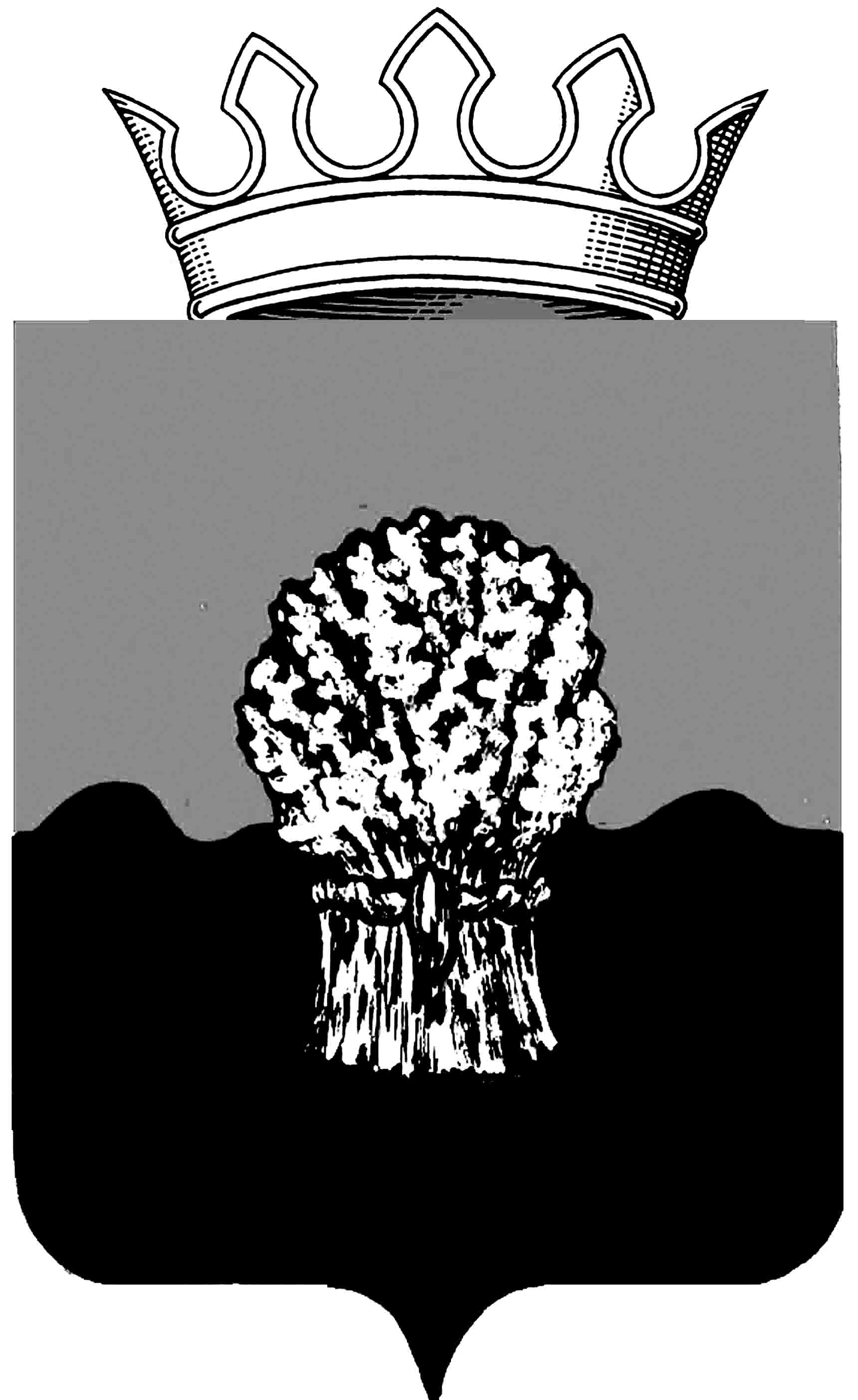 РОССИЙСКАЯ ФЕДЕРАЦИЯ             
САМАРСКАЯ ОБЛАСТЬМУНИЦИПАЛЬНЫЙ РАЙОН СызранскийСОБРАНИЕ ПРЕДСТАВИТЕЛЕЙ ГОРОДСКОГО ПОСЕЛЕНИЯ Балашейкатретьего созываРЕШЕНИЕ29 января  2019 года                                                                                № 04О работе Общественного Совета на территории  городского поселения Балашейка муниципального района Сызранский Самарской области в 2018 году На основании Федерального закона  от 6 октября 2003 года №131-ФЗ «Об общих принципах организации местного самоуправления в Российской Федерации», в соответствии с Федеральным законодательством, законодательством Самарской области, Уставом городского поселения Балашейка муниципального района Сызранский Самарской области, Собрание представителей  городского поселения Балашейка муниципального района Сызранский Самарской областиР Е Ш И Л О  :1. Информацию о работе Общественного Совета при  администрации городского поселения  Балашейка муниципального района Сызранский Самарской области принять к сведению.2. Признать работу Общественного Совета при администрации городского поселения удовлетворительной. 3. Общественному Совету (председатель – Вотрина Н.М.):3.1. разработать и принять план работы Общественного Совета на 2019 год;3.2. провести работу по активизации населения в мероприятиях по благоустройству  территорий, участия в культурно-массовых мероприятиях, движениях, проводимых в поселке и районе;3.3. в целях противодействия алкоголизации населения принять активное участие в организации и проведении мероприятий по профилактике алкоголизма на территории городского поселения Балашейка; 3.4. принять активное участие в подготовке и проведении месячника по борьбе с табакокурением с целью работы с детьми и молодежью в соответствии с Самарским законом  «О запрещении рекламы табака, табачных изделий и курительных принадлежностей на территории  Самарской области»;3.5. регулярно информировать население и общественность о работе Общественного совета на страницах районной газеты «Красное Приволжье» и информационно-общественной газеты органов местного самоуправления городского поселения Балашейка «Вестник Балашейки», а также в сети Интернет.4. Опубликовать данное решение в местной газете органов местного самоуправления городского поселения Балашейка муниципального района Сызранский  Самарской области «Вестник Балашейки».  Председатель Собрания представителейгородского поселения Балашейкамуниципального района СызранскийСамарской области                                                                                Н.А.Хапугина